
БРОВАРСЬКА РАЙОННА РАДА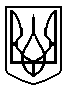 КИЇВСЬКОЇ ОБЛАСТІП Р О Т О К О Лзасідання 49 позачергової сесії Броварської районної ради VІІ скликання від 18 жовтня 2018 року                                                                                                            м. БровариУ роботі 49 позачергової сесії Броварської районної ради VІІ скликання взяв участь:- Плакся Юрій Сергійович, перший заступник голови Броварської районної державної адміністрації.Веде сесію:Гришко Сергій Миколайович, голова Броварської районної ради                     VІІ скликання.Затвердження порядку денного:Всього депутатів   - 36Було присутніх      - 24Із депутатів Броварської районної ради відсутні: Воєвуцька Діляра МідхатівнаГоголіна Анна ВасилівнаДяченко Валерій ВасильовичЗалозний Микола ВолодимировичДраний Микола ІвановичІваненко Петро ПетровичКеуш Олександр ФедоровичОксюта Олег ВасильовичПлющ Олексій АнатолійовичСтоляр Олег АнатолійовичШитий Євгеній МихайловичЩиголь Володимир ВалерійовичВиступив:Гришко Сергій Миколайович, голова Броварської районної ради, повідомив, що у залі зареєструвались 24 депутати та запропонував розпочати засідання           49 позачергової сесії. Головуючий поставив дану пропозицію на голосування.Проведення процедури поіменного голосування.Голосували:«За» - 24 ; «проти» - 0 ; «утримались» - 0; «не голосували» - 0.Протокол поіменного голосування додається.Вирішили:Пропозицію прийнято одноголосно.Виступили:Головуючий оголосив 49 позачергову сесію Броварської районної ради VІІ скликання відкритою.(Звучить Гімн України) Гришко Сергій Миколайович, голова Броварської районної ради, повідомив, що відповідно до розпорядження від 12 жовтня 2018 року № 175 скликана 49 позачергова сесія Броварської районної ради VІІ скликання і запропонував затвердити порядок денний:1. Звіт про виконання районного бюджету Броварського району за 9 місяців 2018 року.2. Про внесення змін та доповнень до Програми соціально-економічного, культурного та духовного розвитку Броварського району на 2018 рік.3. Про внесення змін до Програми підготовки та виховання захисників Батьківщини, військово-фахової орієнтації молоді, організації та проведення приписки, призову на строкову військову службу та відбору кандидатів на військову службу за контрактом в Броварському районі на 2017 – 2018 роки.4. Про внесення змін до Районної цільової програми захисту населення і територій від надзвичайних ситуацій техногенного та природного характеру, забезпечення пожежної безпеки на 2018-2021 роки.5. Про внесення змін до районної Програми заходів з ліквідації стихійних сміттєзвалищ на території Броварського району на 2017-2018 роки.6. Про внесення змін до рішення районної ради від 22 березня 2018 року № 520-39-VII «Про затвердження Програми «Забезпечення безкоштовними інсулінами інсулінозалежних хворих жителів Броварського району на 2018 рік».7. Про внесення змін до рішення сесії районної ради VII скликання від 21 грудня 2017 року № 468-35 позач.-VII «Про районний бюджет Броварського району на 2018 рік» та додатків до нього.8. Різне.Проведення процедури поіменного голосування.Голосували:«За» - 24 ; «проти» - 0 ; «утримались» - 0; «не голосували» - 0.Протокол поіменного голосування додається.Вирішили:Затвердити порядок денний.Головуючий запропонував затвердити регламент проведення засідання: для доповіді – до 5 хв.;для виступу – до 3 хв.;для репліки – до 1 хв. поцікавився чи будуть інші пропозиції (не надійшли) та поставив на голосування дану пропозицію.Проведення процедури поіменного голосування.Голосували:«За» - 24 ; «проти» - 0 ; «утримались» - 0;«не голосували» - 0.Протокол поіменного голосування додається.Вирішили:Затвердити регламент проведення засідання. Головуючий зазначив, що всі питання були розглянуті на засіданнях постійних комісій та Президії районної ради і запропонував провести засідання сесії конструктивно.1.Слухали:Звіт про виконання районного бюджету Броварського району за 9 місяців 2018 року.Головуючий запросив до співдоповіді Козлова О.К.Співдоповідав:Козлов Олександр Костянтинович, голова постійної комісії з питань бюджету, фінансів, соціально-економічного розвитку, повідомив, що постійна комісія розглянула дане питання на своєму засіданні та рекомендує проект рішення підтримати.Головуючий поставив на голосування проект рішення.Проведення процедури поіменного голосування.Голосували:«За» - 24 ; «проти» - 0 ; «утримались» - 0; «не голосували» - 0.Протокол поіменного голосування додається.Вирішили:Прийняти рішення сесії районної ради                           № 642-49 позач.-VІІ (додається).2.Слухали:Про внесення змін та доповнень до Програми соціально-економічного, культурного та духовного розвитку Броварського району на 2018 рік.Головуючий запросив до співдоповіді Козлова О.К.Співдоповідав:Козлов Олександр Костянтинович, голова постійної комісії з питань бюджету, фінансів, соціально-економічного розвитку, повідомив, що постійна комісія розглянула дане питання на своєму засіданні та рекомендує проект рішення підтримати.Головуючий поставив на голосування проект рішення.Проведення процедури поіменного голосування.Голосували:«За» - 24 ; «проти» - 0 ; «утримались» - 0; «не голосували» - 0.Протокол поіменного голосування додається.Вирішили:Прийняти рішення сесії районної ради                           № 643-49 позач.-VІІ (додається).3.Слухали:Про внесення змін до Програми підготовки та виховання захисників Батьківщини, військово-фахової орієнтації молоді, організації та проведення приписки, призову на строкову військову службу та відбору кандидатів на військову службу за контрактом в Броварському районі на 2017 – 2018 роки.Головуючий запросив до співдоповіді Козлова О.К.Співдоповідав:Козлов Олександр Костянтинович, голова постійної комісії з питань бюджету, фінансів, соціально-економічного розвитку, повідомив, що постійна комісія розглянула дане питання на своєму засіданні та рекомендує проект рішення підтримати.Головуючий поставив на голосування проект рішення.Проведення процедури поіменного голосування.Голосували:«За» - 24 ; «проти» - 0 ; «утримались» - 0; «не голосували» - 0.Протокол поіменного голосування додається.Вирішили:Прийняти рішення сесії районної ради                           № 644-49 позач.-VІІ (додається).4.Слухали:Про внесення змін до Районної цільової програми захисту населення і територій від надзвичайних ситуацій техногенного та природного характеру, забезпечення пожежної безпеки на 2018-2021 роки.Головуючий запросив до співдоповіді Козлова О.К., Корнійка С.О.Співдоповідали:Козлов Олександр Костянтинович, голова постійної комісії з питань бюджету, фінансів, соціально-економічного розвитку, повідомив, що постійна комісія розглянула дане питання на своєму засіданні та рекомендує проект рішення підтримати.Корнійко Сергій Олександрович, голова постійної комісії з питань екології та охорони навколишнього середовища, повідомив, що постійна комісія розглянула дане питання на своєму засіданні та рекомендує проект рішення підтримати.Головуючий поставив на голосування проект рішення.Проведення процедури поіменного голосування.Голосували:«За» - 24 ; «проти» - 0 ; «утримались» - 0; «не голосували» - 0.Протокол поіменного голосування додається.Вирішили:Прийняти рішення сесії районної ради                           № 645-49 позач.-VІІ (додається).5.Слухали:Про внесення змін до районної Програми заходів з ліквідації стихійних сміттєзвалищ на території Броварського району на 2017-2018 роки.Головуючий запросив до співдоповіді Козлова О.К., Корнійка С.О.Співдоповідали:Козлов Олександр Костянтинович, голова постійної комісії з питань бюджету, фінансів, соціально-економічного розвитку, повідомив, що постійна комісія розглянула дане питання на своєму засіданні та рекомендує проект рішення підтримати.Корнійко Сергій Олександрович, голова постійної комісії з питань екології та охорони навколишнього середовища, повідомив, що постійна комісія розглянула дане питання на своєму засіданні та рекомендує проект рішення підтримати.Головуючий поставив на голосування проект рішення.Проведення процедури поіменного голосування.Голосували:«За» - 24 ; «проти» - 0 ; «утримались» - 0; «не голосували» - 0.Протокол поіменного голосування додається.Вирішили:Прийняти рішення сесії районної ради                           № 646-49 позач.-VІІ (додається).6.Слухали:Про внесення змін до рішення районної ради від 22 березня 2018 року № 520-39-VII «Про затвердження Програми «Забезпечення безкоштовними інсулінами інсулінозалежних хворих жителів Броварського району на 2018 рік».Головуючий запросив до співдоповіді Шульгу В.Є., Козлова О.К.Співдоповідали:Шульга Валентина Євгеніївна, голова постійної   комісії з питань освіти, культури, сім’ї, молоді та спорту, охорони здоров’я та соціального захисту, повідомила, що постійна комісія розглянула дане питання на своєму засіданні та рекомендує проект рішення підтримати.Козлов Олександр Костянтинович, голова постійної комісії з питань бюджету, фінансів, соціально-економічного розвитку, повідомив, що постійна комісія розглянула дане питання на своєму засіданні та рекомендує проект рішення підтримати.Головуючий поставив на голосування проект рішення.Проведення процедури поіменного голосування.Голосували:«За» - 24 ; «проти» - 0 ; «утримались» - 0; «не голосували» - 0.Протокол поіменного голосування додається.Вирішили:Прийняти рішення сесії районної ради                           № 647-49 позач.-VІІ (додається).7.Слухали:Про внесення змін до рішення сесії районної ради VII скликання від 21 грудня 2017 року № 468-35 позач.-VII «Про районний бюджет Броварського району на 2018 рік» та додатків до нього.Головуючий запросив до співдоповіді Козлова О.К.Співдоповідав:Козлов Олександр Костянтинович, голова постійної комісії з питань бюджету, фінансів, соціально-економічного розвитку, повідомив, що постійна комісія розглянула дане питання на своєму засіданні та рекомендує проект рішення підтримати.Головуючий поставив на голосування проект рішення.Проведення процедури поіменного голосування.Голосували:«За» - 24 ; «проти» - 0 ; «утримались» - 0; «не голосували» - 0.Протокол поіменного голосування додається.Вирішили:Прийняти рішення сесії районної ради                           № 648-49 позач.-VІІ (додається).8.Слухали:Різне. Виступили:Гришко Сергій Миколайович, голова районної ради, ознайомив з листом Національної комісії, що здійснює державне регулювання у сферах енергетики та комунальних послуг від 24.09.2018 року №8605/16.2/7-18 щодо газопостачання території промислової зони м. Бровари. (Лист додається).Шульга Валентина Євгеніївна, голова постійної   комісії з питань освіти, культури, сім’ї, молоді та спорту, охорони здоров’я та соціального захисту, повідомила, що надійшов лист від Броварської райдержадміністрації з проханням розглянути звернення громадської спілки «Об’єднання пасажирських перевізників Київщини» щодо надання пільг у готівковій формі з оплати проїзду усіма видами транспорту загального користування. Та зазначила, що дане питання буде розглянуто на засіданні постійної комісії після того, як Броварська райдержадміністрація прорахує спроможність районного бюджету забезпечити надання пільг. Гришко Сергій Миколайович, голова районної ради, повідомив, що відбулося засідання постійної комісії з питань регламенту, депутатської етики, законності та правопорядку де було розглянуто колективне звернення громадськості Броварщини щодо винесення на розгляд депутатського корпусу питання висловлення недовіри голові Броварської районної державної адміністрації. Відповідь буде надана заявникам та розміщена на сайті Броварської районної ради.Головуючий поцікавився чи є бажаючі виступити та зазначив, що порядок денний 49 позачергової сесії Броварської районної ради Київської області VІІ скликання вичерпано та оголосив пленарне засідання закритим. (Звучить Гімн України).Голова радиС.М.ГришкоСекретаріат сесіїТ.О. КолісніченкоТ.А.Філіпова